ALTAR SERVERSSACRISTAN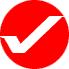            EMHCGREETERSUSHERSGREETERSUSHERSLECTORSLECTORSLECTORSJuly 2McCollum, MikeB2 Small, Jim             Curtis, JohnCurtis, JohnPlunkey, JoePlunkey, JoePlunkey, Joe4:00 pmB3 Dion, JimCurtis, JudyCurtis, JudyPlunkey, CarolePlunkey, CarolePlunkey, CaroleO’Connor, DanO’Connor, DanO’Connor, MikeO’Connor, MikeJuly 3Snyder, PattiB2 Zywot, MarkMoeller, CherylMoeller, Cheryl Snyder, Patti Snyder, Patti Snyder, Patti9:00 amB3 Samotis, Mary JoBudnick, TedBudnick, Ted Reitler, Mary Reitler, Mary Reitler, MaryB4 McKay, TerriServinski, JohnServinski, JohnReitler, MaryReitler, MarySherman, Terri     (LS)Sherman, Terri     (LS)                             (LS)                             (LS)11:00 Sign-In SheetSign-In SheetSign-In SheetSign-In SheetSign-In SheetSign-In SheetSign-In SheetJuly 94:00 pmMcCollum, MikeB2 Barker, KellyCurtis, JohnCurtis, JohnDarner, TeresaDarner, TeresaDarner, TeresaB3 Barker, LeeCurtis, JudyCurtis, JudyDombro, MaryDombro, MaryDombro, MaryWrona, JackieWrona, JackieGancarz, MaryGancarz, MaryJuly 109:00 amSnyder, PattiB2 Negro, JaneMoeller, CherylMoeller, CherylFortner, ReginaFortner, ReginaFortner, ReginaB3 Negro, CharlieBudnick, TedBudnick, TedDean, DickDean, DickDean, DickB4 McKay, TerriSherman, TerriSherman, Terri(LS)(LS)(LS)(LS)11:00Sign-In SheetSign-In SheetSign-In SheetSign-In SheetSign-In SheetSign-In SheetSign-In SheetALTAR SERVERSSACRISTANEMHCGREETERSUSHERSGREETERSUSHERSLECTORSJuly 164:00 pmMcCollum, MikeB2 Snyder, PattiWrona, JackieWrona, JackiePlunkey, JoeB3 Dion, JimCole, CarolCole, CarolPlunkey, CaroleO’Connor, DanO’Connor, DanO’Connor, MikeO’Connor, MikeJuly 179:00 amSnyder, PattiB2  Reitler, MaryServinski, JohnServinski, JohnSnyder, PattiB3  Zywot, MarkMoeller, CherylMoeller, CherylNathaniel, ChuckB4  Moeller, LewisNathaniel, GayleNathaniel, GayleSherman, TerriSherman, TerriBryant, Jo Ann       (LS)Bryant, Jo Ann       (LS)Budnick, Ted          (LS)Budnick, Ted          (LS)11:00Sign-In SheetSign-In SheetSign-In SheetSign-In SheetSign-In SheetJuly 234:00 pmMcCollum, MikeB2 Plunkey, JoeCole, CarolCole, CarolDarner, TeresaB3 Small, JimGancarz, MaryGancarz, MarySnyder, PattiWrona, JackieWrona, JackieMcCollum, MikeMcCollum, MikeJuly 249:00 amSnyder, PattiB2 McKay, TerriReitler, MaryReitler, MarySamotis, Mary JoB3 Snyder, PattiBudnick, TedBudnick, TedClare, DustinB4 Howe, LindaMoeller, CherylMoeller, CherylBryant, Jo AnnBryant, Jo AnnSherman, Terri   (LS)Sherman, Terri   (LS)Servinski, John   (LS)Servinski, John   (LS)11:00Sign-up SheetSign-up SheetSign-up SheetSign-up SheetSign-up Sheet                  SACRISTAN                     EMHC                  SACRISTAN                     EMHC                  SACRISTAN                     EMHC                  SACRISTAN                     EMHCGREETERS/USHERSGREETERS/USHERSLECTORSJuly 30July 30July 30July 304:00 pm    McCollum, Mike                      B2 Small, Jim4:00 pm    McCollum, Mike                      B2 Small, Jim4:00 pm    McCollum, Mike                      B2 Small, Jim4:00 pm    McCollum, Mike                      B2 Small, JimO’Connor, DanO’Connor, DanPlunkey, Joe                                                                 B3  Wrona, Jackie                                                                 B3  Wrona, Jackie                                                                 B3  Wrona, Jackie                                                                 B3  Wrona, JackieO’Connor, MikeO’Connor, MikePlunkey, CaroleCole, CarolCole, CarolGancarz, MaryGancarz, MaryJuly 31July 31July 31July 319:00 am    Snyder, Patti                          B2  Snyder, Patti9:00 am    Snyder, Patti                          B2  Snyder, Patti9:00 am    Snyder, Patti                          B2  Snyder, Patti9:00 am    Snyder, Patti                          B2  Snyder, PattiReitler, MaryReitler, MaryClare, Dustin                                                                B3  Moeller, Cheryl                                                                B3  Moeller, Cheryl                                                                B3  Moeller, Cheryl                                                                B3  Moeller, CherylBudnick, TedBudnick, TedSamotis, Mary Jo                                                                B4  Moeller, Lewis                                                                B4  Moeller, Lewis                                                                B4  Moeller, Lewis                                                                B4  Moeller, LewisMoeller, CherylMoeller, CherylBryant, Jo AnnBryant, Jo AnnSherman, Terri   (LS)Sherman, Terri   (LS)(LS)(LS)11:00 am          Sign-up Sheet 11:00 am          Sign-up Sheet 11:00 am          Sign-up Sheet 11:00 am          Sign-up Sheet 